Program:10:00  Toldi főzőverseny13:30  Megnyitó          "...mostan emlékezem az elmúlt időkről..."14:00  Cserhát Királya kerékpárverseny gyerekeknek           /nevezés a helyszínen/            Toldi főzőverseny zsűrizése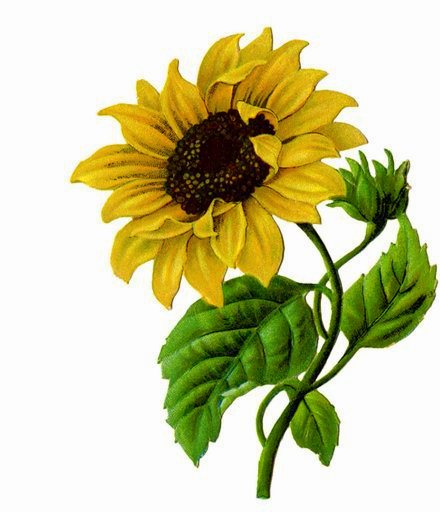 14:30  Toldi Lakoma14:45  Hollókői Színjátszó Csoport műsora15:00  Kisteleki Gergely Solymászbemutatója16:00  MiaManó színház gyermekműsora17:00  Tombola           Cserhát Királya kerékpárverseny            eredményhirdetése           Toldi főzőverseny eredményhirdetése18:00  Cairo együttes műsora19:00  Szabad Élet zenekar műsora20:15   Lapicz Anna és Gasparin Zsombor a Medalion           Táncsport Egyesület versenytáncosainak 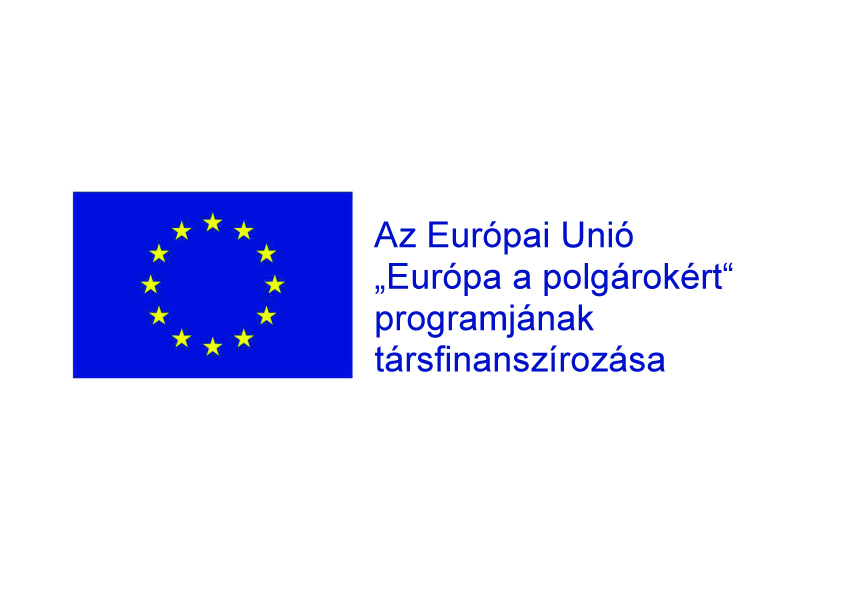            előadása20:30  Bál 